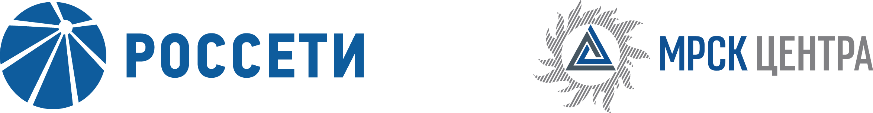 Уведомление №2об изменении условий извещения и конкурсной документации открытого одноэтапного конкурса без предварительного квалификационного отбора на право заключения Договора на оказание услуг по изменению функциональности системы управления активами (СУПА) корпоративной информационной системы управления ресурсами (КИСУР (ПО SAP)) для нужд ПАО «МРСК Центра и Приволжья» (филиалов «Владимирэнерго», «Ивэнерго», «Калугаэнерго», «Кировэнерго», «Мариэнерго», «Нижновэнерго», «Рязаньэнерго», «Тулэнерго» и «Удмуртэнерго»), (опубликовано на официальном сайте Российской Федерации для размещения информации о размещении заказов www.zakupki.gov.ru, копия публикации на электронной торговой площадке ПАО «Россети» (etp.rosseti.ru №31806431899 от 27.04.2018 года, а также на официальном сайте ПАО «МРСК Центра» www.mrsk-1.ru в разделе «Закупки).Организатор конкурса ПАО «МРСК Центра», расположенный по адресу: РФ, 127018, г. Москва, 2-я Ямская ул., д. 4, (контактное лицо: Поддубская Кристина Валерьевна, контактный телефон (495) 747-92-92), на основании протокола от 28.05.2018 года № 0064-ЦиП-18-2 вносит изменения в извещение и конкурсную документацию открытого одноэтапного конкурса без предварительного квалификационного отбора на право заключения Договора на оказание услуг по изменению функциональности системы управления активами (СУПА) корпоративной информационной системы управления ресурсами (КИСУР (ПО SAP)) для нужд ПАО «МРСК Центра и Приволжья» (филиалов «Владимирэнерго», «Ивэнерго», «Калугаэнерго», «Кировэнерго», «Мариэнерго», «Нижновэнерго», «Рязаньэнерго», «Тулэнерго» и «Удмуртэнерго»).Внести изменения в текст извещения и конкурсную документацию и изложить в следующей редакции:Дата и время окончания срока приема заявок: 13.06.2018 12:00 [GMT +3]Дата и время окончания срока публикации протокола вскрытия конвертов: 13.06.2018 23:00 [GMT +3]Дата окончания срока рассмотрения заявок: 11.07.2018 12:00 [GMT +3]Дата окончания срока подведения итогов: 13.07.2018 12:00 [GMT +3]Дата окончания подачи заявок: Вскрытие конвертов с заявками состоится «13» июня 2018 года в 12:00 по московскому времени.Пункт 3.6.1.1 Конкурсной документации: «…Заявки на ЭТП могут быть поданы до 12 часов 00 минут «13» июня 2018 года …»Примечание:По отношению к исходной редакции извещения и конкурсной документации открытого одноэтапного конкурса без предварительного квалификационного отбора на право заключения Договора на оказание услуг по изменению функциональности системы управления активами (СУПА) корпоративной информационной системы управления ресурсами (КИСУР (ПО SAP)) для нужд ПАО «МРСК Центра и Приволжья» (филиалов «Владимирэнерго», «Ивэнерго», «Калугаэнерго», «Кировэнерго», «Мариэнерго», «Нижновэнерго», «Рязаньэнерго», «Тулэнерго» и «Удмуртэнерго») внесены следующие изменения:изменены крайний срок подачи конкурсных заявок, дата рассмотрения заявок и подведения итогов закупки..	В части, не затронутой настоящим уведомлением, Участники руководствуются извещением и конкурсной документацией открытого одноэтапного конкурса без предварительного квалификационного отбора на право заключения Договора на оказание услуг по изменению функциональности системы управления активами (СУПА) корпоративной информационной системы управления ресурсами (КИСУР (ПО SAP)) для нужд ПАО «МРСК Центра и Приволжья» (филиалов «Владимирэнерго», «Ивэнерго», «Калугаэнерго», «Кировэнерго», «Мариэнерго», «Нижновэнерго», «Рязаньэнерго», «Тулэнерго» и «Удмуртэнерго»), (опубликовано на официальном сайте Российской Федерации для размещения информации о размещении заказов www.zakupki.gov.ru, копия публикации на электронной торговой площадке ПАО «Россети» etp.rosseti.ru №31806431899 от 27.04.2018 года, а также на официальном сайте ПАО «МРСК Центра» www.mrsk-1.ru в разделе «Закупки), а так же изменениями по закупке.Председатель конкурсной комиссии -заместитель генерального директора по инвестиционной деятельности ПАО «МРСК Центра»	Д.В. Скляров